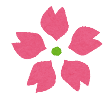 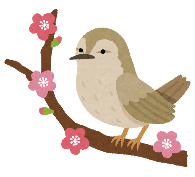 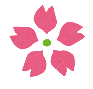 ☆もうすぐ春休み☆寒さが和らぎ、新しい出会いやできごとが待ち遠しい季節です。今回は、ドキドキやワクワクを感じられる本など、春の季節に合った楽しい本を中心に紹介します。お子さんや家族と一緒に楽しく読書をして、感想を共有してみませんか？◇『うし』                 　　　　　　　 ◇『チトくんと にぎやかな いちば』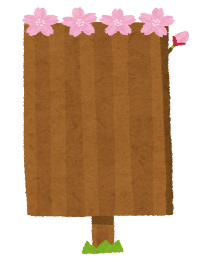 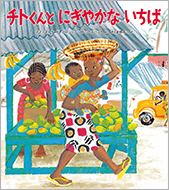 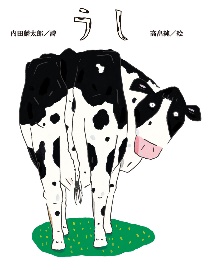 ◇『ホイホイとフムフム　たいへんなさんぽ』　 ◇『消えた時間割』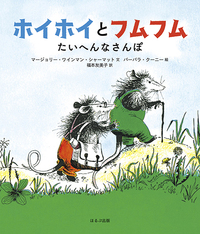 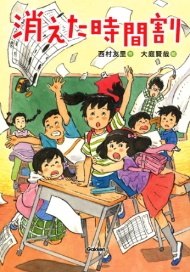 ◇『よりみち3人修学旅行』　　　　　　　　◇『ガーティのミッション世界一』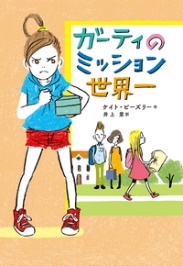 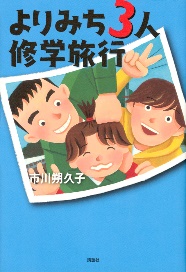 自然◇『ぼくのもものき』                                広野多珂子/文・絵　福音館書店　2017.3（低学年～）　　 芸術◇『美術ってなあに？ “ なぜ？ ”から広がるアートの世界』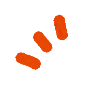                                 スージー・ホッジ/著、小林美幸/訳　河出書房新社　2017.9（中学年～）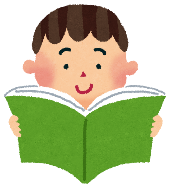 　　 歴史◇『新聞は、あなたと世界をつなぐ窓』　　　　　　　　　　　　　　　　木村葉子/著　汐文社　2014.11（高学年～）　　 産業◇『ふしぎなカビ オリゼー　千年の物語　和食をささえる微生物』竹内早希子/著　岩崎書店　2018.10（高学年～）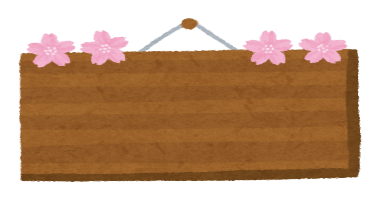 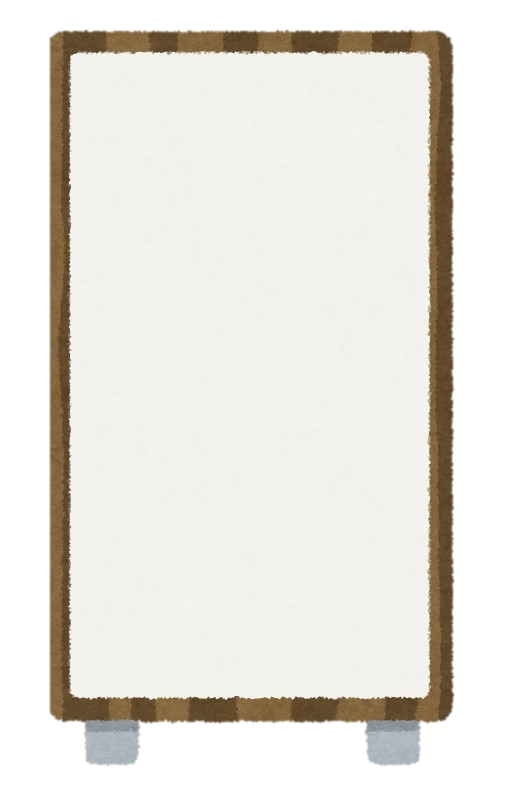 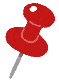 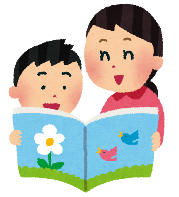 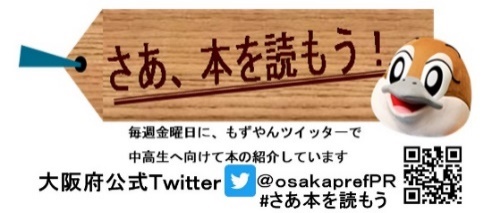 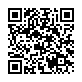 気になる本、読みたい本が見つかったら、近くの図書館や書店などへ出かけてみませんか？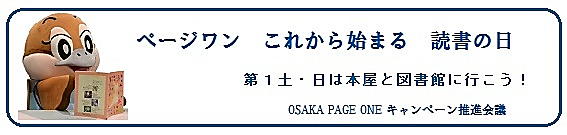 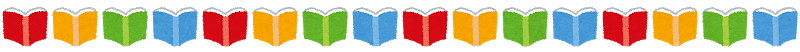 